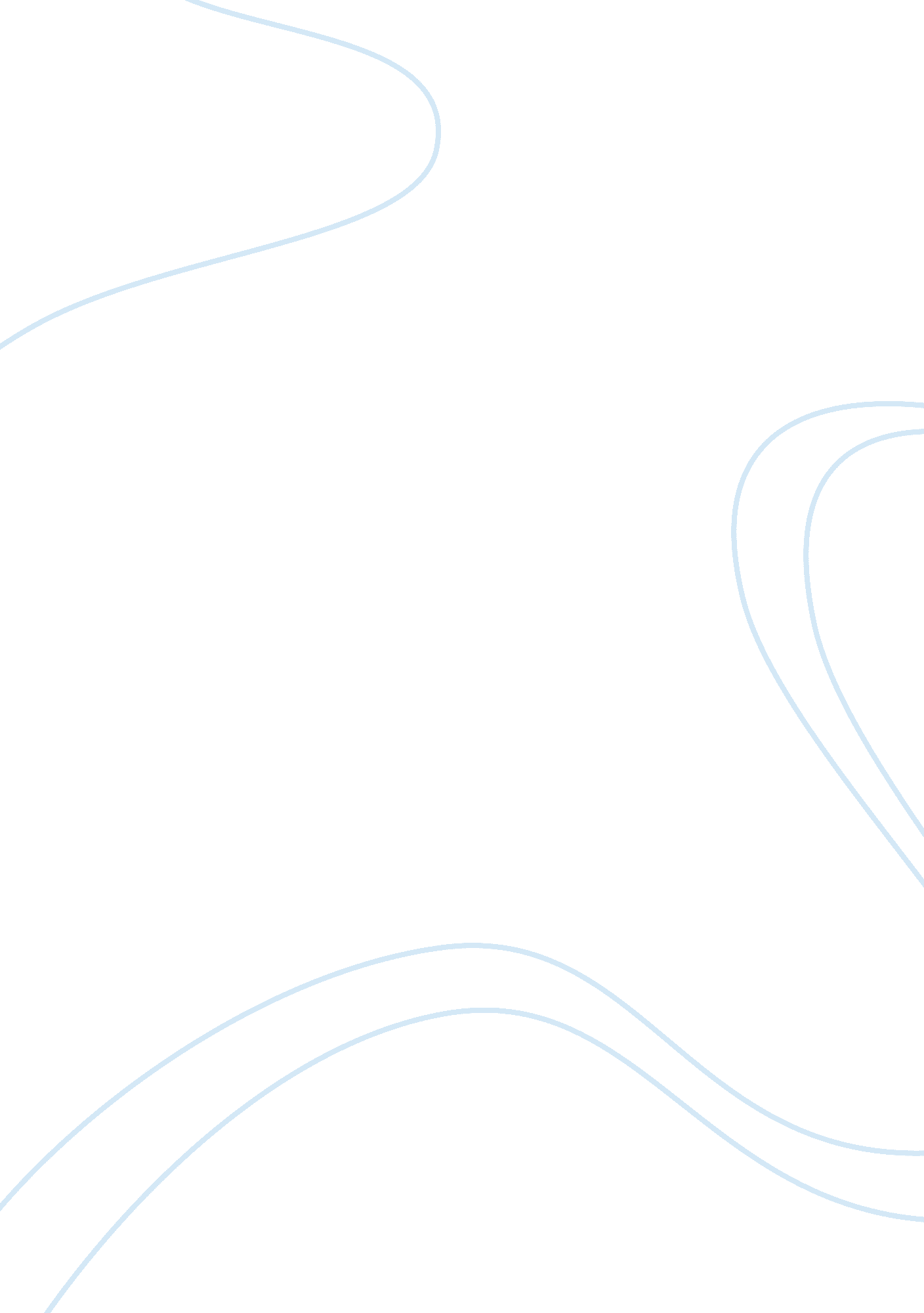 Description of place, or thingLinguistics, English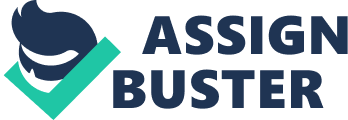 Hockey as a Sport Hockey as a Sport The idea of sports is taken and treated as the symbol for testing human limit and diehard fanssay that sports build and reveal the true character of a human being. However, having said that, the essay has to turn towards the bitter, dark and even inhuman secrets of the so-called sports arena of ice-hockey. The abovementioned sport is extremely brutal in nature and because of this reason; the players are known to suffer significant injuries that often lead to disability and even death at times. The ice-hockey is famous for being the fastest game of the world but it is also the most dangerous one. The success rate of players is low as well and therefore, few number of athletes make up to the international stage whereas, others remain unknown to the world. The role of luck is very notable in the process of predicting success in the field of sports. The success in the world sports is determined by one’s ability of being at the right place at the right time. The sports in general promote social equality, justice and humanistic values in the community because in the ground everybody is a player and equal to all fellow humans regardless of his or her sexual orientation, race and color. The leading players in the history are living the worst possible lives after the retirements and there is nobody who is even willing to take care of them. Furthermore, humans need regular exercise in order to remain fit while; the professional sportsmen are needed to make a living by joining and working in other professional fields so that they can remain immune to ill-effects of early retirement that is pretty much a time honored tradition and convention in the area of ice-hockey. The safety of the players should be enhanced by making new laws and rules in sports like ice-hock. The human limit to suffer physical pain and exertion must be tested in a human way. The profession of sports should not be considered as a battlefield but a place where healthy and safe competition can prevail. The notion of pain as an integral part of ice-hock should be challenged by making new laws and policies for safeguarding players from injury. 